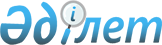 Сарыағаш ауданындағы елді мекендердегі жерлер үшін төленетін ақының базалық
ставкаларына қолданатын түзету коэффициенттерін бекіту туралы
					
			Күшін жойған
			
			
		
					Оңтүстік Қазақстан облысы Сарыағаш аудандық мәслихат сессиясының 2009 жылғы 29 сәуірдегі N 23-6-150 Шешімі. Оңтүстік Қазақстан облысы Сарыағаш ауданының Әділет басқармасында 2009 жылғы 8 маусымда N 14-11-104 тіркелді. Күші жойылды - Оңтүстік Қазақстан облысы Сарыағаш аудандық мәслихат сессиясының 2012 жылғы 27 тамыздағы N 9-62-V Шешімімен      Ескерту. Күші жойылды - Оңтүстік Қазақстан облысы Сарыағаш аудандық мәслихат сессиясының 2012.08.27 N 9-62-V Шешімімен.

      Қазақстан Республикасының Жер кодексінің 11 бабы негізінде және Қазақстан Республикасының "Қазақстан Республикасындағы жергілікті мемлекеттік басқару және өзін-өзі басқару туралы" Заңының 6 бабына сәйкес Сарыағаш аудандық мәслихаты ШЕШТІ:



      1. Сарыағаш ауданы бойынша енгізілген жер учаскелері үшін төлемақының базалық ставкаларына қолданылатын түзету коэффициенттері бекітілсін.



      2. Осы шешім алғашқы ресми жарияланғаннан кейін күнтізбелік он күн өткен соң қолданысқа енгізілсін.      Аудандық мәслихат сессиясының төрағасы     Е. Исахов

      Аудандық мәслихат хатшысы                  Б. Каипов

Сарыағаш аудандық мәслихатының

2009 жылғы 29 сәуірдегі N 23-6-150

шешімімен бекітілген       Сарыағаш қаласы мен Сарыағаш ауданындағы елді мекендердің жерлер үшін төленетін ақының базалық ставкаларына қолданатын түзету коэффициенттері
					© 2012. Қазақстан Республикасы Әділет министрлігінің «Қазақстан Республикасының Заңнама және құқықтық ақпарат институты» ШЖҚ РМК
				р/сЕлді мекендерҚала, поселке, ауыл округтарыАймақтардың нөмеріТүзету коэффициенті123451Сарыағаш Сарыағаш қаласы11,51Сарыағаш Сарыағаш қаласы21,01Сарыағаш Сарыағаш қаласы30,81Сарыағаш Сарыағаш қаласы40,61Сарыағаш Сарыағаш қаласы50,52АқжарАқжар11,02АқжарАқжар20,83ДербісекДербісек11,53ДербісекДербісек21,03ДербісекДербісек30,84ҚызылжарҚызылжар11,54ҚызылжарҚызылжар21,05ЖемістіЖемісті11,55ЖемістіЖемісті21,06ГорноеҚабланбек11,56ГорноеҚабланбек21,06ГорноеҚабланбек30,87ЫнтымақЖарты төбе11,57ЫнтымақЖарты төбе21,07ЫнтымақЖарты төбе30,88ДостықЖарты төбе11,08ДостықЖарты төбе20,89ТөңкерісЖарты төбе11,09ТөңкерісЖарты төбе20,810ҚұрамаЖарты төбе11,510ҚұрамаЖарты төбе20,511ТаскескенТегісшіл11,011ТаскескенТегісшіл20,512ОрталықҚұркелес11,512ОрталықҚұркелес21,013ДарханҚұркелес11,013ДарханҚұркелес20,514ЕңкесҚұркелес11,014ЕңкесҚұркелес20,515Жібек жолыЖібек жолы11,515Жібек жолыЖібек жолы21,015Жібек жолыЖібек жолы30,816Жаңа тұрмысЖібек жолы11,016Жаңа тұрмысЖібек жолы20,517АбайАбай11,521,030,818Қызыл әскерАқтөбе11,018Қызыл әскерАқтөбе20,819БесқұбырҚошқарата11,519БесқұбырҚошқарата21,020ОразатаБіртілек11,020ОразатаБіртілек20,521АмангелдіБіртілек11,022КөктерекКөктерек12,023ДарбазаДарбаза11,024ЖылғаЖылға 11,025ОшақтыОшақты11,026Б.АмировБірлесу11,027СатбаевЖүзімдік11,028АқжолАлпамыс батыр11,029БірлікБірлік11,030ҰшқынҰшқын11,031ӘлімтауӘлімтау10,532БозайБозай10,533БекботаЖамбыл10,534Басқа елді мекендер10,5